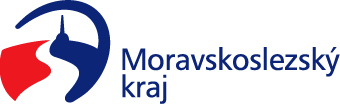 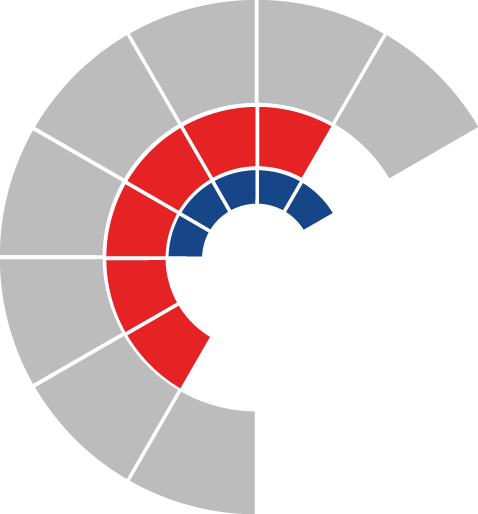 						Výbor pro dopravu zastupitelstva kraje 										 Výpis z usneseníČíslo jednání:	VD16		Datum konání:	21.02.2023Číslo usnesení: 16/128Výbor pro dopravu zastupitelstva kraje1.bere na vědomíinformace o postupu přípravy procesů na základě nichž bude uzavřena smlouva o veřejných službách v přepravě cestujících a zajištění provozního souboru Bruntálsko a provozního souboru Osoblaha, dle předloženého materiálu2.doporučujezastupitelstvu krajerozhodnout o závazku v odhadované max. výši 899.719.920 Kč k zajištění dopravní obslužnosti drážní osobní dopravou provozního souboru Bruntálsko na území Moravskoslezského kraje od 12/2025 do 12/2031, dle předloženého materiálu3.doporučujezastupitelstvu krajerozhodnout o závazku v odhadované max. výši 132.000.000 Kč k zajištění dopravní obslužnosti drážní osobní dopravou provozního souboru Osoblaha na území Moravskoslezského kraje od 12/2023 do 12/2033, dle předloženého materiáluZa správnost vyhotovení:Ing. Natálie KapcalováV Ostravě dne 21.02.2023Ing. Vladimír Návrat, v.r.předseda výboru pro dopravu